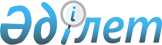 О реорганизации некоторых республиканских государственных казенных предприятий Министерства культуры и спорта Республики КазахстанПостановление Правительства Республики Казахстан от 28 апреля 2021 года № 279.
      В соответствии с подпунктом 4) статьи 11 Закона Республики Казахстан от 1 марта 2011 года "О государственном имуществе" Правительство Республики Казахстан ПОСТАНОВЛЯЕТ:
      1. Реорганизовать в установленном законодательством Республики Казахстан порядке республиканское государственное казенное предприятие "Государственный музей "Центр сближения культур" Министерства культуры и спорта Республики Казахстан (далее – предприятие) путем присоединения к нему республиканского государственного казенного предприятия "Научно-исследовательский институт культуры Казахстана" Министерства культуры и спорта Республики Казахстан. 
      2. Определить основным предметом деятельности предприятия осуществление деятельности в области культуры, а также научных исследований в области культуры. 
      3. Министерству культуры и спорта Республики Казахстан совместно с Комитетом государственного имущества и приватизации Министерства финансов Республики Казахстан в установленном законодательством Республики Казахстан порядке принять меры, вытекающие из настоящего постановления.
      4. Утратил силу постановлением Правительства РК от 04.10.2023 № 865.


      5. Настоящее постановление вводится в действие со дня его подписания.
					© 2012. РГП на ПХВ «Институт законодательства и правовой информации Республики Казахстан» Министерства юстиции Республики Казахстан
				
      Премьер-МинистрРеспублики Казахстан 

А. Мамин
